Fabricagetechnieken 1 periode 2      Huiswerkopdracht 3 “verschillende boren“Brian en BartEr zijn op het moment erg veel boren op de markt, voor elk materiaal of toepassing wel een.Bij deze opdracht ga je opzoek naar welke boren er zijn en wat hun verschillen zijn. Denk bij deze verschillen bijvoorbeeld aan:PunthoekDe spoedDe snelheid waarmee te borenHet materiaal van de boorHandboorMachineboorEnzZoek op internet naar minstens 6 boren voor verschillende materialen. Graag de plaatjes voorzien van:de benaming van de boorvoor welk materiaal(en) deze iswat zijn de kenmerken van deze boor (minimaal 3)2.               Zoek op internet naar minstens 10 verschillende boren voor verschillende toepassingen. Graag de plaatjes voorzien van:·        de benaming van de boor·        voor welk toepassing(en) is deze boorwat zijn de kenmerken van deze boor (minimaal 3)3.               Zoek een tabel op internet over de verschillende snijsnelheden bij boren in metaal, en voeg deze toe.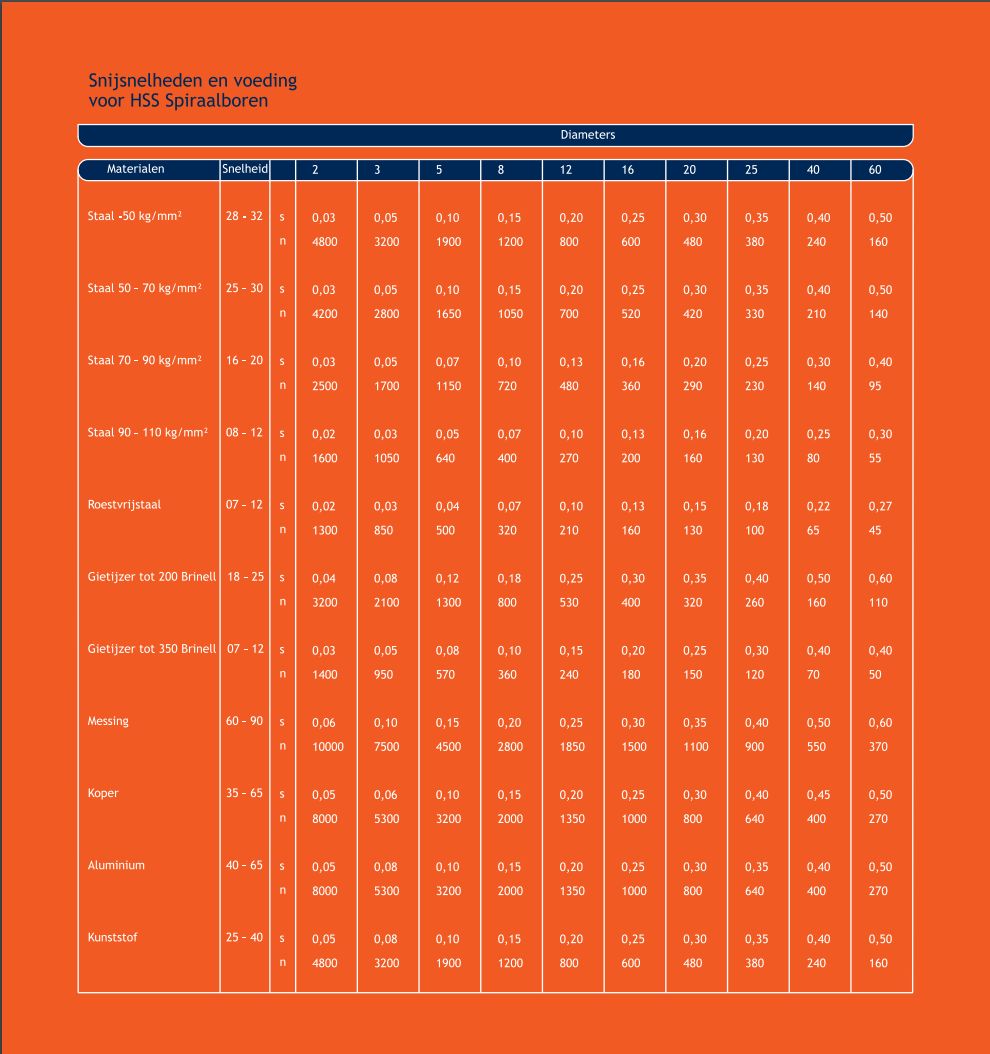 Boornaam Boornaam Voor welke materialenkenmerken1GatenboorVerschillende houtsoortenEn of plaatmateriaal Cirkelvormige zaag met het midden een houtboor Kan boren in verschillende houtsoorten en plaatmateriaal Boren van gaten met meerdere cm doorsnee2SlangenboorIn verschillende houtsoortenSpiraalvormige boor   Voor boren in allerlei verschillende houtsoortenKan gaten boren van ongeveer 6mm tot en met enkel cm breed maar kan ook diepere gaten3verzinkboorHoutsoorten en plaatmateriaal Kegelvormige kop  Verschillende maten schroefkoppenKan de schroef netjes verzinken4MetaalboorVerschillende metaalsoortenSpiraalvormige boor met scherpe punt   Enkele mm doorsnede tot enkele tientallen mm doorsnede Verschillende hardheden5SteenboorSteen beton en harde materialen Spiraalvormige boor  Bijtelvormige kop Lijkt heel erg op betonboor6Universele boorHout, metaal, steen en andere soorten materiaal Spiraalvormige boor Enkele mm doorsnede tot en met enkele tientallen mm doorsnedeKan door veel materiaalBoornaam Boornaam Voor welke materialenkenmerken1DiamantboorVoor harde materialenIs een sterke boor en gaat door veel heen.Heel prijzig 2Speedboor Diameter 12-38  Minder geschikt voor bepaalde harde houtsoorten2KlokzaagVerschillende houtsoorten Kan grote gaten boren  Het is een soort zaag maar het kan in een boormachine Heeft grote Diameters4SDS boorBeton Makkelijk te verplaatsen  Uitsparing aan 2 kanten Klikt gemakkelijk vast aan boormachine5Glas en tegelboorGlasKan door glas heen boren  Kan gaten maken in breekbaar materiaal6CenterboorHout Kan ronde of vierkante schacht hebben. Centerd gaatjes7AvegaarHoutGebruik in een booromslagStuk handgereedschap8TrapboorMetaalKegelvormigKan precies de geoei afmeting gevenTrap in de boor9Conische boorMetaalKegelvormigDun plaatmateriaalCreëert een gat met conische randen10KroonboorSteenachtig materiaalVoor het boren van grote gaten.